INFORME DE GESTORIAS DE LA DIP. ROSA NILDA GONZALEZ NORIEGA, CORRESPONDIENTE AL SEGUNDO AÑO DE EJERCICIO CONSTITUCIONAL DE LA LXI LEGISLATURA.JUNIOPOR MOTIVO DEL FIN DE CURSOS, SE ENTREGARON QUINIENTOS PRESENTES EN DISTINTAS ESCUELAS PRIMARIAS DE LA CIUDAD.SE APOYO CON LA COMPRA DE MEDICAMENTO PARA UNA PERSONA DE LA TERCERA EDAD.SE BRINDARON 17 ASESORÍAS JURÍDICAS EN DISTINTAS MATERIAS.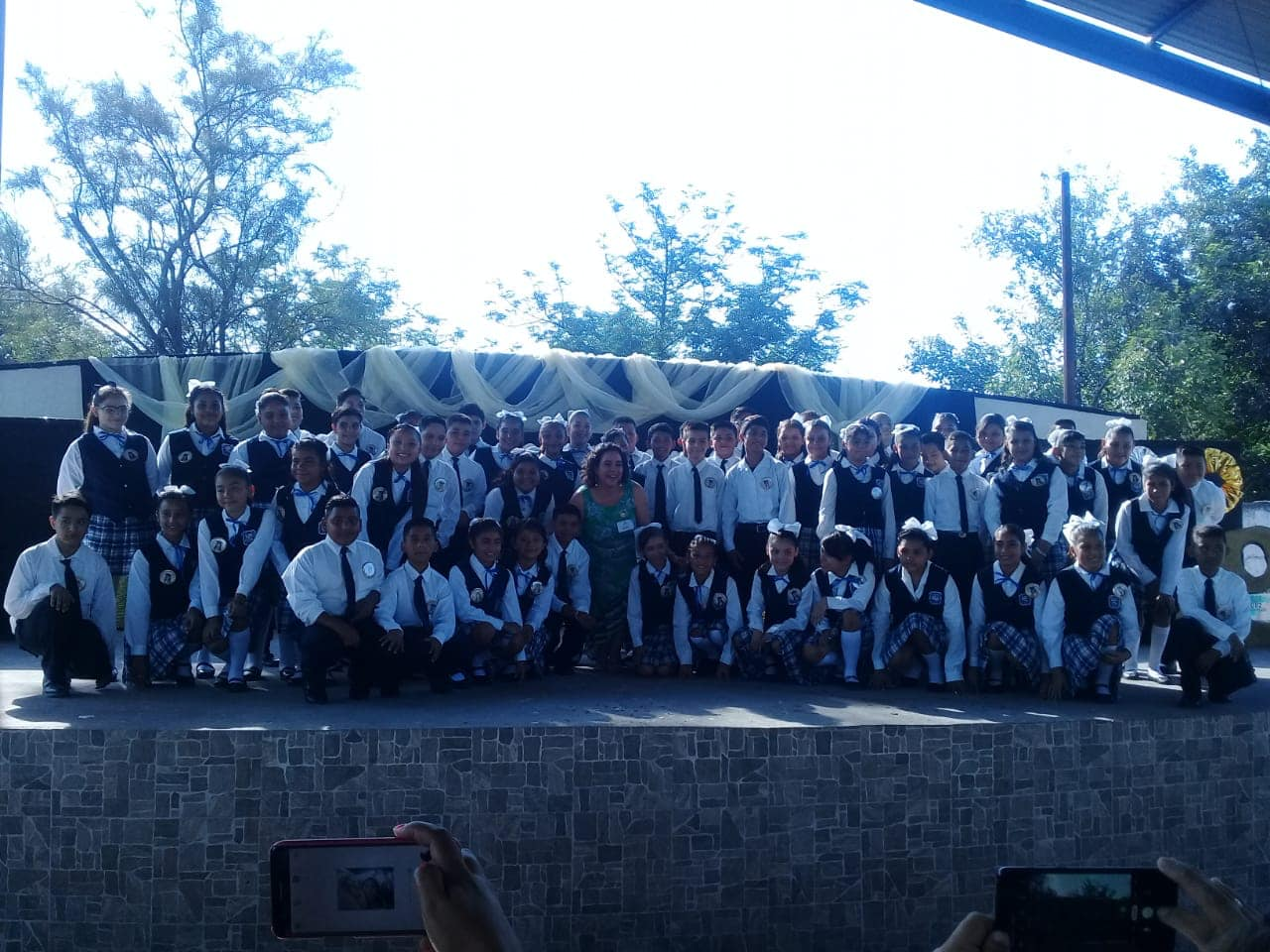 